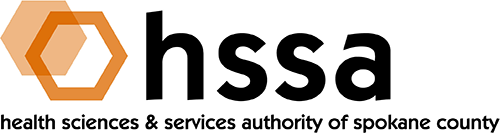 BOARD MEETING AGENDAWednesday, March 20, 2023, 3:00PM- 5:00PM, Paulsen Center 421 W Riverside #805ZOOM LINK AVAILABLE UPON REQUEST Welcome- Dr. Francisco Velázquez Establish Quorum.  Call to Order.Approve December 2023 Meeting MinutesReview of Today’s Action Items:  Votes Deferred Committee ReportsGrant ApplicationsProposed Grant Criteria, Application, Review Deadline and Scoring ToolsElection of Finance Committee ChairAppointments for Board VacanciesBoard Chair's Report- Dr. Francisco Velázquez (10 minutes)Thank You to David Vachon for 16 Years of Volunteer Service!Executive Committee FormedStrategic PlanningExecutive Director Review ProcessExecutive Director's Report- Erin Williams Hueter (10 minutes)Active GrantsState Audit UpdateGrowRecruitAlignAccess to Care Grant DiscussionFinance Committee Report- Alison Poulsen (5 minutes)Review of Quarterly FinancialsReserve Spending Under ReviewGrants Committee Report- Dr. Kevin Oldenburg (30 minutes)Quarterly Proposal Submissions for Discussion and VoteMatching Grants:  Parots, Gestalt, Bovi, IasisGrant Writing Assistance: GlixinProposed Language for Discussion and VoteCriteriaApplicationReview DeadlinesScoring ToolsGovernance Committee Report- Jason Thackston (20 minutes)Nominations for Finance Committee Chair for Discussion and VoteRecommendations for Board Vacancies- Discussion and VoteOpen Public Meetings Act Training Introduction (10 minutes)- Thadeous O’SullivanPublic Comments Adjourn:  Next Meeting: June 19, 2024, 3pm, location TBD